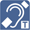 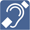 EspectáculosDel viernes 13 al domingo 22 de julio (22:30 h y 23:00 h) Lugar: Corrala Palacio del CaballeroXIII Jornadas sobre Teatro ClásicoDel lunes 16 al miércoles 18Lugar: Centro de Artes Escénicas San PedroOlmedo Clásico en familiaDomingo 15 (19:00 h)Lugar: Centro de Artes Escénicas San PedroDe aperitivo un clásicoSábado 21 y domingo 22 (10:30 h)Lugar: Centro de Artes Escénicas San PedroXIII Curso de análisis e interpretación actoral «Fernando Urdiales»Del viernes 13 al jueves 19ExposiciónDel viernes 13 al domingo 22Fotografías
https://www.flickr.com/gp/olmedoclasico/k5qC4kVídeos
https://youtu.be/TeMujX45YZMPrensa y comunicación:Dª Josi Cortés 601370405 ce: hola@josicortes.comDel 13 al 22 de julio de 2018 tendrá lugar la decimotercera edición del Festival Olmedo Clásico, una cita imprescindible para los amantes del teatro, que este año ofrecerá una docena de selectas piezasclásicas, dos de las cuales tendrán en ella su estreno absoluto. Un año más, la calidad y la variedad, tanto de autores como de estilos, épocas y territorios, se darán la mano para brindar al espectador distintas posibilidades dramatúrgicas. El siglo XVI español estará representado por Torres Naharro, del que conmemoramos el quinto centenario de la aparición de la Propalladia, donde recopiló sus obras, entre las que se encuentra la Comedia Aquilana, una de las primeras piezas románticas del teatro aurisecular; también de esa centuria es la leyenda dramatizada en Traidor (inconfeso y mártir) por Zorrilla, del que también se celebra el segundo centenario de su nacimiento. Del siglo XVII nos visitarán Lope con El caballero de Olmedo, un gran montaje de la obra predilecta de la villa anfitriona; Calderón con Y los sueños sueños son, a partir de su gran obra; Gracián, con un espectáculo basado en El criticón; y Moreto, en plena conmemoración del cuarto centenario de su nacimiento, con De fuera vendrá que de casa nos echará. No faltarán a la cita figuras destacadísimas de otros teatros europeos de la época, encabezados porShakespeare, con una trilogía excepcional: Otelo, Hamlet y Rey Lear; seguido del gran Molière, con Las mujeres sabias; y Goldoni, con Commedia, un divertido juguete montado a partir de sus textos. Todo el teatro universal se verá implicado en la fantasía elaborada por Ron Lalá.La primera compañía en subirse a las tablas de la Corrala del Palacio del Caballero será Vértice, que el 13 de julio inaugurará el festival con el estreno absoluto de una de las grandes comedias de Molière, Las mujeres sabias. Al día siguiente, el sábado 14, el protagonista será el Otelo de Shakespeare, cuya devastadora historia de celos será representada por la compañía Clásicos Contemporáneos. La semana finalizará con El caballero de Olmedo, que veremos en la piel del actor Daniel Albadalejo, al frente del elenco excepcional de Noviembre Teatro. El lunes 16, la compañía Morboria Teatro interpretará De fuera vendrá quien de casa nos echará. El martes 17 será el momento de la Comedia Aquilana, de Torres Naharro, un espectáculo coproducido por Nao d’amores y la CNTC. La compañía Teatro del Temple pondrá sobre las tablas el miércoles 18 de julio una adaptación de El criticón, la obra más celebrada de Baltasar Gracián, una de las figuras principales del Barroco español. El jueves 19, regresará Goldoni a Olmedo de la mano de la compañía Contraproducións y el espectáculo Commedia. El último fin de semana del festival comienza el viernes 20 con el estreno absoluto de El Rey Lear, de Shakespeare, protagonizada por la actriz Carmen Gallardo y dirigida por Ricardo Iniesta, un gran fin de fiesta que continuará el sábado 21 con Traidor, el montaje de Teatro Corsario del Traidor, inconfeso y mártir de Zorrilla; y culminará con Crimen y Telón, un thriller de género negro con el que la compañía Ron Lalá rinde homenaje al teatro. En este 13ª edición, tampoco faltará la sección «Olmedo Clásico en familia», que el domingo 15, de la mano de la compañía Tropos, teatro de títeres y la Tirita de Teatro, acercará a los más pequeños, y al resto de la familia, la obra cumbre de Calderón con el montaje titulado Y los sueños, sueños son.Los domingos 21 y 22, «De aperitivo un clásico» nos presentará Hamlet entre todos. A partir de la famosa obra de Shakespeare, la compañía Los números imaginarios, dirigida por Carlos Tuñón, nos regalará una maravillosa experiencia teatral. Las XIII Jornadas sobre Teatro Clásico se celebrarán del lunes 16 al miércoles 18 de julio bajo el lema «Clásicos y ciberclásicos. El teatro del Siglo de Oro en la era digital». Sus doce sesiones ofrecerán presentaciones, recitales y diálogos vivos entre representantes de la diversidad de oficios que se ocupan del clásico: actores, directores, iluminadores, escenógrafos, figurinistas, investigadores y, por supuesto, espectadores deseosos de conocer mejor ese teatro para disfrutar aún más con él.El XIII Curso de análisis e interpretación actoral «Fernando Urdiales» se impartirá del 13 al 19 de julio a partir de escenas de La mujer por fuerza de Tirso de Molina. Además de las horas lectivas, en las que se darán clases de interpretación, dicción, historia, música o danza, entre otras materias, los alumnos tendrán libre acceso a todas las representaciones del festival y podrán mostrar parte de su trabajo al público. También el teatro estará muy presente en la exposición de fotografías de Pío Baruque Fotógrafos que completa la oferta cultural de la presente edición de Olmedo Clásico.Viernes 13Las mujeres sabiasMolièreEstreno absolutoHora: 23:00Compañía: VérticeVersión y dirección: Andrés AlemánLugar: Corrala Palacio del CaballeroPrecio: 16 eurosDuración: 90 minutosEl ser humano ha sido objeto de estudio filosófico desde la Antigüedad y todavía hoy continuamos cuestionando las normas de acción que rigen su comportamiento; en especial, las que le empujan a cometer actos censurables. La crítica a los excesos del hombre ha sido una constante en las obras de Molière. Y es que no todos estamos preparados para reconocernos en escena a través de personajes cuyas actitudes nos causan repulsa y antipatía. En Las mujeres sabias, obra escrita el año antes de su muerte, el controvertido autor francés vuelve a ser despiadado con la pedantería de los falsos sabios y acusa a la pretenciosa burguesía enriquecida de constreñir las libertades de las nuevas generaciones con restricciones absurdas. Una necesidad de reflexión en voz alta es lo que ha motivado esta versión de Las mujeres sabias, una propuesta muy personal que, tratando de mantener la esencia y el carácter satírico del texto original, me permite abrir otros melones al más puro estilo molieresco, corrigiendo las malas costumbres con la burla. Asimismo aprovecho para alejar a los personajes de las manidas dicotomías a las que estamos acostumbrados y dotarlos así de una dimensión poliédrica. Aquí no hay “buenos y malos” o “sabios y necios” en su totalidad. Nuestros personajes son personas como ustedes, con ideas y actitudes encomiables pero también detestables. Serán ustedes quienes lo decidan en cada momento. A través del trabajo de Carlos Iglesias Faura y Berta Grasset hemos creado un contexto espacio-temporal que, sin abandonar la época del autor, nos parezca por momentos estar viendo un pasado tan cercano que nos resulte el presente, y de esta forma el espectador sienta vergüenza ajena y propia casi a un mismo tiempo, como ocurría con las representaciones de la propia troupe de Molière. Una escenografía al servicio de la acción y el movimiento, un vestuario que nos hace cuestionarnos si esos personajes son contemporáneos de Molière o de nosotros mismos, una partitura que combina los estilos más clásicos con los más populares y una adaptación que, manteniendo la belleza literaria del autor, pretende acercar la historia a cualquier tipo de espectador. Disfruten y, por supuesto, “ríanse cuanto les plazca”.Andrés AlemánElencoEnriqueta: Candela Cruz Cornelio: Arturo SanchoTrissotin: Jon UrrutiaAristo: Dani PazBelisa: Daniel AcebesFlorencia: Patricia SerradellCrísalo: Ignacio Ysasi Armanda: María MorenoEquipo artístico y técnicoDirección escénica: Andrés Alemán Ayudante de dirección: Alberto SabinaCompositor Musical: Manuel Soler Tenorio Diseño de Vestuario: Berta GrassetAyudante de Vestuario: Nuria AriasEscenografía: Carlos I. FauraDiseño de Iluminación: Jorge Colomer Fotógrafo de la compañía: José Carlos NievasDiseño de cartel y dossier: María La CarteleraSala de creación y producción: Espacio Navel Art MadridDistribución: Diágoras ProduccionesSábado 14OteloWilliam ShakespeareHora: 23:00Compañía: Clásicos ContemporáneosVersión: Sergio RodríguezDirección: Julio FragaLugar: Corrala Palacio del CaballeroPrecio: 16 eurosDuración: 105 minutosOtelo es, sin duda, uno de los grandes dramas de William Shakespeare (1564-1616). Otelo, general moro al servicio de Venecia, consigue el amor y la mano de Desdémona, una noble veneciana. Yago, despechado porque Otelo ha nombrado su lugarteniente a Casio y no a él, trama su venganza. Ante un ataque de los turcos, Otelo es enviado a Chipre y viaja con su mujer, Yago, Casio y Rodrigo, pretendiente enamorado de Desdémona, y Emilia, esposa de Yago. Entre toda una serie de intrigas, finalmente Otelo es presa de las dudas, se convence de que su esposa le es infiel y la asesina. Una vez que se da cuenta de su error, Otelo se suicida, mientras Yago ha matado a su propia esposa por revelar su plan y cae en manos de la justicia.ElencoOtelo: Chete Lera Desdémona: Tatiana Sánchez Garland Yago: Josu Eguskiza Brabancio / Brigada / Bufón 3: F. M. Poika Casio: Paco LunaRodrigo / Bufón 1: Juan Luis CorrientesEmilia / Bufón 4: Estrella Corrientes Blanca / Bufón 2: Paz de AlarcónEquipo artístico y técnicoDirección de producción: G.N.P. Ayudante de dirección: Carmen MontesAyudante de producción: María González Música y espacio sonoro: Santi Martínez Diseño de iluminación: Manuel Colchero Diseño de vestuario: Margarita RuesgaDiseño escenografía: Juan RuesgaAsesoría de verso: Chema del Barco Prensa y comunicación: El norte comunicación Construcción escenografía: Teion Diseño gráfico, fotografía y material audiovisual: El norte comunicación Distribución: Territorio Violeta, SL Clásicos en familiaDomingo 15Y los sueños, sueños sonAdaptación de La vida es sueño de Calderón de la BarcaHora: 19:30Compañía: Tropos, teatro de títeres y la Tirita de TeatroVersión: Guillermo Gil VillanuevaDirección: Tropos, teatro de títeresLugar: Centro de Artes Escénicas San PedroPrecio: 6 eurosDuración: 50 minutosEdad recomendada: a partir de 6 añosSegismundo yace encerrado en una torre, porque las estrellas predijeron que sería un rey malvado y cruel. ¿Pero acaso es justo encerrar a un hombre por lo que dictan las estrellas? ¿Por su lengua, su color, por su raza, por lo que puede llegar a hacer sin haber hecho nada? Por ello, su padre, el rey Basilio, decide sacarlo de la torre y ponerlo a prueba. Lo sentará en el trono y, si es capaz de vencer a su destino, será rey. Si no es capaz, lo volverá a encerrar. ¿Se cumplirá acaso el vaticinio de las estrellas? Una adaptación para teatro infantil de La vida es sueño, de Calderón de la Barca. Un espectáculo que acerca a los niños, de un modo divertido y ameno, una de las mayores obras de la literatura universal, dedicada hasta ahora a un público adulto.Escenografía: Ana Llena y Paco García del ÁguilaVestuario: Ana Llena Producción: Tropos, teatro de títeres - La Tirita de TeatroDomingo 15El caballero de OlmedoLope de VegaHora: 22:30Compañía: Noviembre TeatroVersión y dirección: Eduardo VascoLugar: Corrala Palacio del CaballeroPrecio: 16 eurosDuración: 100 minutosMi relación con El caballero de Olmedo comenzó en el bachillerato. Me intrigaba la triste historia de don Alonso, la injusticia del acto cobarde, las malas artes de Fabia; me parecía una historia con mayúsculas. Pero lo más emocionante era su lírica, aquellos versos hermosos y llenos de fatalidad, profundos y de una belleza sencilla. Ya en la Escuela de Arte Dramático, estudiando dirección escénica, elegí la escena de la despedida para uno de los ejercicios del segundo curso y quedé prendado de la obra para siempre. Me parecía también algo muy nuestro. Y es que la historia de El caballero de Olmedo es muy española: un hombre joven, guapo y capaz, un tipo que se distingue de los demás por su nobleza y valentía es asesinado por envidia, muerto como un perro por la pura desesperación de un incapaz. El desprecio: esa lacra tan española como atemporal. Alonso es el extranjero, y produce esa inquina que provocan las novedades en los pueblos, en las ciudades. Aparece como el diferente, que ocupa un espacio que el lugareño considera suyo. Es un hombre de honor, pero a los ojos de sus rivales resulta un usurpador. No hay que hacer un ejercicio demasiado complejo para que nos recuerde a nuestro tiempo. Nosotros, ya saben, hemos tratado de hacer nuestra esta historia para intentar que sea, también, algo de ustedes.ElencoDon Alonso: Daniel AlbaladejoTello: Arturo QuerejetaDon Rodrigo: Fernando SendinoDon Fernando: Rafael OrtizDoña Inés: Isabel RodesDoña Leonor: Elena RayosFabia: Charo AmadorDon Pedro: José Vicente RamosEl rey / Músico: Antonio de CosEquipo artístico y técnicoVersión y dirección: Eduardo VascoAyudante de dirección: Daniel SantosMúsica y espacio sonoro: Eduardo VascoIluminación: Miguel Ángel CamachoVestuario: Lorenzo CaprileEscenografía: Carolina GonzálezProducción: Miguel Ángel AlcántaraLunes 16De fuera vendrá quien de casa nos echaráAgustín MoretoHora: 22:30Compañía: Morboria TeatroVersión y dirección: Eva del PalacioLugar: Corrala Palacio del CaballeroPrecio: 16 eurosDuración: 150 minutosEl paso del tiempo y la diferencia de gustos de cada época hace que queden en el olvido grandes artistas. Es el caso de Agustín Moreto, un escritor que contó con el aplauso del público y de la corte, siendo uno de los autores dramáticos más famosos del momento, y que hoy en día está prácticamente olvidado por los directores de escena y por los espectadores de teatro. Tras 33 años de incesante trayectoria, Morboria se ha embarcado en esta nueva aventura con un equipo de 17 artistas con objeto de hacerles disfrutar con la puesta en escena de esta magnífica comedia de enredo que apenas se ha representado en los últimos 200 años, y así sumarnos al trabajo de difusión que desarrolla desde la Universidad de Burgos la profesora María Luisa Lobato, al frente del grupo de investigación PROTEO, que avanza en el estudio de la obra y vida del poeta. Deseamos trasmitir nuestra pasión por el teatro, la música, la pintura, la moda y la poesía del Siglo de Oro español, patrimonio de nuestra historiaElencoAguirre / Alférez: Fernando AguadoLisardo / Capitán: Diego MoralesDoña Cecilida Maldonado: Eva del PalacioDoña Francisca: Alejandra Lorente Margarita / Criada: Virginia SánchezChichón: Eduardo TovarCeledón: Ana Belén SerranoDon Martín / Criado: Jorge CorralesCapitán Maldonado / Yáñez / criado: Vicente AguadoInés / criada: Luna AguadoEl fiscal del vicario / Ginés: Trajano del PalacioViolín: Milena FuentesGuitarra y vihuela: Miguel BarónMandola sueca y percusión: Javier MonteagudoEquipo artístico y técnicoDiseño de escenografía: Eva del Palacio y Fernando AguadoRealización espacio escénico: Taller MorboriaRealización atrezzo: MorboriaDiseño iluminación: Guillermo EriceLuz y sonido: Javier BotellaBanda sonora: Francisco SánchezFotografía: Jorge MunarGerencia: Javier PuyolDiseño gráfico: Ricardo FernándezDiseño de vestuario: Ana del Palacio / Fernando Aguado / Eva del PalacioCaracterización y máscaras: Fernando Aguado / Ana del PalacioAsistencia a vestuario: Ana del PalacioOficina: Julia AguadoProducción: Morboria, s.l.Traducción, versión y dirección: Eva del PalacioGuion: Eva del PalacioAdministración: Javier Puyol / GesteatralProducción: Morboria, s.l.Versión y dirección: Eva del PalacioMartes 17Comedia AquilanaBartolomé de Torres NaharroHora: 22:30Compañía: CNTC/ Nao d´amores Versión y dirección: Ana ZamoraLugar: Corrala Palacio del CaballeroPrecio: 16 eurosDuración: 60 minutosA pesar de haber sido uno de los autores fundamentales de la historia del teatro español y el dramaturgo cuyas obras consiguieron mayor difusión a lo largo del siglo XVI, Bartolomé de Torres Naharro es hoy un gran desconocido sobre las tablas. La celebración durante la temporada 2017/2018 de los quinientos años de la publicación en Nápoles de la Propalladia, gran compendio de sus obras cuyo Prohemio constituye la primera preceptiva teatral en lengua romance, es una gran ocasión de recuperar para la práctica escénica a este gran dramaturgo que, planteándose la necesidad de aunar la praxis y la teoría, inició una nueva comedia renacentista. Nao d’amores y la Compañía Nacional de Teatro Clásico participan de esta importante conmemoración, abordando en común la puesta en escena de la Comedia Aquilana. Una deliciosa comedia de las que Torres Naharro llamaba “a fantasía”, que gira en torno a los amores del caballero Aquilano y la princesa Felicina, hija del rey Bermudo, considerada la primera obra romántica del teatro español.ElencoFelicina: Silvia AcostaDileta / Esculapio: María BesantFaceto / Galterio: Javier CarramiñanaEl Autor / Rey Bermudo: Juan MeseguerPolidario / Dama: Belén NietoAquilano / Dandario: Alejandro SaáDama: María Alejandra SaturnoGalieno / Dama: Isabel ZamoraEquipo artístico y técnicoVersión y dirección: Ana ZamoraEscenografía: Ricardo VergneIluminación: M. A. CamachoVestuario: Déborah Macías (AAPEE)Música: Alicia LázaroAsesor de verso: Fuentes de la VozCoreografía: Javier García ÁvilaProducción: Nao d’amores y Compañía Nacional de Teatro ClásicoMiércoles 18La voz de nuestros clásicosFragmentos de las obras:La vida es sueño y El alcalde de Zalamea de Calderón de la Barca, El perro del hortelano de Lope de Vega, La entretenida y El Quijote de Miguel de Cervantes y Don Juan Tenorio de José Zorrilla Hora: 18:00Versión y dirección: Helena PimentaLugar: Centro de Artes Escénicas San PedroDuración: 60 minutosLa Compañía Nacional de Teatro Clásico, con la colaboración del Instituto Cervantes, viajará a Europa nuevamente con la cuarta edición del proyecto La voz de nuestros clásicos. Tres actores de la Compañía Nacional de Teatro Clásico, con el apoyo musical de Juan Carlos de Mulder, ofrecerán fragmentos significativos de La vida es sueño y El alcalde de Zalamea de Calderón de la Barca, de El perro del hortelano de Lope de Vega, de La entretenida y El Quijote de Miguel de Cervantes y de Don Juan Tenorio de José Zorrilla, de cuyo nacimiento se acaba de celebrar el segundo centenario y que es autor de un texto tan emblemático del periodo romántico de la literatura española como el Tenorio, y de un personaje, Don Juan, que empezó siendo un tipo humano y acabó convirtiéndose en un mito universal. Con dirección de Helena Pimenta, este viaje dramático-poético a través de nuestros clásicos, pone el acento en la excelencia de la palabra en verso y en prosa y revela la actualidad de los temas comunes al ayer y al hoy: el amor, la libertad, el temor a la soledad, el afán de poder, la responsabilidad del gobernante y la búsqueda de la felicidad. La velada se completa con un debate con el público. ElencoMarcial ÁlvarezPepa PedrocheNatalia HuarteMúsicaJuan Carlos de MulderMiércoles 18El criticónBaltasar GraciánHora: 22:30Compañía: Teatro del TempleVersión: Alfonso Plou, José Luis Esteban y Carlos MartínDirección: Carlos MartínLugar: Corrala Palacio del CaballeroPrecio: 16 eurosDuración: 95 minutosAsumir el reto de llevar a escena El Criticón es un objetivo tan estimulante como complejo. Un reto que surge de una premisa: pensar que esa época no es tan distinta a la nuestra y que su pensamiento, y por tanto su literatura, nos desvelan no solo la realidad de entonces sino también la nuestra. Después de habernos embarcado con la puesta en escena de una obra poco conocida de Lope de Vega como La vengadora de las mujeres, de haber sabido convertir en lenguaje teatral El Buscón de Quevedo (trasladado como monólogo) o El licenciado Vidriera de Cervantes (contado como ñaque de dos actores), y después de reformular La vida es sueño de Calderón, tampoco es tan extraño que nos dé ahora el delirio de reescribir otra de las obras cumbres del barroco, la célebre novela de Gracián, para ponerla en escena. Quizás también porque sentimos el empecinamiento de Gracián como nuestro, y nos reímos con ese sentido del humor. Quizás también porque las alegorías de Gracián nos enlazan con los caprichos de Goya y el surrealismo de Buñuel. Y sentimos que todos ellos nos describen la realidad escapando de ella y son clarividentes en la crítica, permitiéndose la fantasía y el delirio. Alucinemos, pues, y pensemos que Baltasar escribe para el hoy, para que cabalguemos con sus imágenes como refugiados contemporáneos que contemplan una sociedad decadente y tremebunda que debe ser denunciada desde la modesta tribuna de un escenario.ElencoCritilo: José Luis EstebanAndrenio: Alfonso PalomaresSalastano: Félix MartínVirtelia: Minerva ArbuésEgenio: Francisco FraguasVolusia: Encarni CorralesArgos: Yesus BazaanMúsico: Gonso AlonsoEquipo artístico y técnicoDirección: Carlos MartínDramaturgia: Alfonso Plou,José Luis Esteban y Carlos MartínProducción: María López InsaustiEscenografía: Tomás RuataIluminación: Tatoño PeralesVestuario: Ana SanagustínCaracterización: Langas EstilistasMúsica: Gonso AlonsoFotografía: Marcos CebriánDiseño Gráfico: Línea DiseñoEquipo de producción: Pilar Mayor y Alba MolinerTécnico en gira: Antonio Fdez. GarzaJueves 19CommediaGoldoniHora: 22:30Compañía: ContraproduciónsVersión y dirección: Cándido PazóLugar: Corrala Palacio del CaballeroPrecio: 16 eurosDuración: 90 minutosCommedia está inspirada, a veces de cerca y a veces de lejos, en el “cannovaccio” (o guión escénico) La bague magique, escrito por Carlo Goldoni en París. A este “cannovaccio” (escrito según las pautas de la “commedia dell’arte”: en parte con diálogos desarrollados, en parte con diálogos descritos o sugeridos, o simplemente sin diálogos, con acciones apuntadas o dejadas al “improvisso”) se le sumaron o combinaron fragmentos inspirados a su vez en la tradición de la vieja “commedia”, así como pasajes de creación propia del responsable del trabajo textual, Cándido Pazó, o creados a partir de la improvisación de los actores en ensayos o funciones.ElencoArlecchino: Víctor MosqueiraBrighella: Avelino GonzálezPantalone: Marcos OrsiArxentina: Nuria SanzDottore: César GoldiCapitán Milhomes: Sergio ZearretaTiburzio: Marcos OrsiPancrazio: Marcos OrsiLadrón 1: Avelino GonzálezLadrón 2: Marcos OrsiVoz que clama en el desierto: Avelino GonzálezEquipo artístico y técnicoDramaturgia y trabajo textual: Cándido PazóEscenografía y vestuario: Suso MonteroIluminación: Afonso CastroComposición y dirección musical: Fernando ReyesAyudante de producción: Lilian PortelaJefa de producción: Belén PichelDirección: Cándido PazóViernes 20Rey LearShakespeareHora: 23:00Compañía: Atalaya TeatroVersión y dirección: Ricardo IniestaLugar: Corrala Palacio del CaballeroPrecio: 16 eurosDuración: 105 minutosAtalaya aborda esta joya tras el éxito que supuso Ricardo III, uno de sus espectáculos más premiados y alabados por la crítica. Desde su estreno, el equipo estable de actores ha encarnado muchos otros personajes del teatro universal, pero han resultado especialmente valiosos los de Celestina, Madrecoraje y Marat/Sade para su crecimiento como grupo, que alcanza su cénit en Rey Lear. Nuevamente se aúnan aquí los cuatro estilos que caracterizan el lenguaje de Atalaya: el estilo grotesco/cruel que tan bien conocemos a través de Maiakovsi, Divinas palabras, Celestina o Marat/Sade; el épico/expresionista gracias a Bertolt Brecht o Heiner Müller; el mayestático de la tragedia griega; y el estilo onírico del Lorca surrealista. Rey Lear viene como anillo al dedo al momento álgido que vive Atalaya.ElencoLear: Carmen GallardoKent: Raúl VeraRegan: Maria SanzGloucester: Raúl VeraCordelia: Elena AliagaGoneril: Silvia GarzónBufón: Lidia MauduitEdgard: José Ángel MorenoEdmund: Javi DomínguezOswald: Elena AliagaAlbany: Jerónimo ArenalCorwnall: Juaquín Galán Rey de Francia: José Ángel MorenoCoros de soldados, desharrapados y cortesanos…Equipo artístico y técnicoVersión y dirección: Ricardo IniestaEspacio Escénico: Ricardo IniestaComposición Musical: Luis NavarroCoreografía: Juana CasadoDirección Coral: Marga Reyes y Lidia MauduitVestuario: Carmen de GilesMaquillaje, peluquería y estilismo: Manolo CortésTexturizado y acabado escenografía: Ana Arteaga Utilería y Atrezzo: Sergio BellidoDiseño de Luces: Alejandro ConesaEspacio Sonoro: Emilio MoralesAyudante de dirección: Sario TéllezAsistente de dirección: Rocío CostaVideos: Félix VázquezFotos: Luis CastillaGerencia: Rocío de los ReyesDistribución: Victoria VillaltaProducción: Paz L. MillónComunicación: Charo RacedoSecretaría: Macarena GutiérrezDe aperitivo un clásicoSábado 21 y domingo 22Hamlet entre todosBasado en Hamlet de ShakespeareHora: 10:30Compañía: Los números imaginariosVersión y dirección: Carlos TuñónLugar: Centro de Artes Escénicas San PedroPrecio: 6 eurosDuración: 240 minutos	Es una maravillosa experiencia teatral dirigida por Carlos Tuñón, en la que la compañía y el público construyen juntos la obra de Shakespeare. Comienza con una fiesta de boda con tarta, bebida, en un juego divertido, para adentrarse en el viaje emocional de Hamlet, rescatando la esencia del placer del teatro en una experiencia de teatro inmersivoElencoHamlet: Alejandro PauBernardo: Carlos TuñónMarcelo: Pablo Gómez-PandoCornelia: Irene DomínguezVictoria: Paloma García-ConsuegraFrancisco: Antiel JiménezOsric: Miguel RuzReinaldo: Jesús Díaz, Paula AmorSábado 21TraidorJosé ZorrillaHora: 23:00Compañía: CorsarioVersión y dirección: Jesús PeñaLugar: Corrala Palacio del CaballeroPrecio: 16 eurosDuración: 90 minutosTraidor, inconfeso y mártir es la mejor obra de José Zorrilla, según el propio autor. Se basa en el famoso caso del pastelero de Madrigal, que a finales del siglo XVI dio lugar a un proceso que sería declarado “secreto de estado” durante trescientos años. Traidor es un “thriller” sensual, apasionado y político. Una cumbre del Romanticismo. La maravillosa trama policiaca, escrita en verso, habla de amores prohibidos en medio de una conspiración. Veamos los hechos: El rey Sebastián de Portugal desaparece en una terrible batalla y el rey Felipe II de España aprovecha la ocasión para hacerse con el trono de Portugal. Quien se atreva a conspirar contra el nuevo monarca será torturado y condenado a muerte. Sorprendentemente, un pastelero llamado Gabriel Espinosa es identificado por varias personas como el rey desaparecido. En la trama imaginada por Zorrilla, el misterioso Gabriel llega una noche en secreto a Valladolid, acompañado de su hija Aurora. Descubiertos por el juez alcalde don Rodrigo, son recluidos en la misma posada en que se alojan. Gabriel se niega a confesar. César, el hijo del juez, se enamora de Aurora y se muestra perplejo ante lo que parece una relación incestuosa entre los detenidos. El atormentado juez prepara el patíbulo.ElencoGabriel: Carlos PinedoAurora: Blanca IzquierdoRodrigo: Luis Miguel GarcíaCésar: Javier BermejoBurgoa: Teresa LázaroMarqués: Borja SemprúnEquipo artístico y técnicoDiseño de iluminación: Luis PerdigueroTécnico de iluminación: Xiqui RodríguezMúsica: Juan Carlos MartínTécnico de sonido: Xabi SainzVestuario: María de Melo CollectionEscenografía: Jesús PeñaCartel: TramaVersión y dirección: Jesús PeñaDomingo 22Crimen y telónRon LaláHora: 23:00Compañía: Ron Lalá Texto: Álvaro TatoDirección: Yayo CáceresLugar: Corrala Palacio del CaballeroPrecio: 16 eurosDuración: 100 minutosSeñores espectadores: quedan detenidos como sospechosos, cómplices o testigos de un articidio en primer grado. Tienen derecho a reír, llorar, emocionarse, tararear las canciones y no desvelar a nadie el final de Crimen y telón. El Teatro ha muerto y el detective Noir tiene que descubrir al asesino antes que la Agencia Anti Arte desvele el secreto de su oscuro pasado. Para ello recorrerá la historia del Teatro en busca de verdades ocultas mientras una red de misteriosos personajes conspira en la sombra. Un homenaje al teatro universal con forma de thriller de género negro, ambientado en un cercano futuro en que las artes están prohibidas. Una investigación contrarreloj en que el asesino podría ser cualquiera. Incluso ustedes, señores espectadores.ElencoDetective Noir: Juan Cañas  Teniente Blanco: Íñigo Echevarría / Jacinto Bobo     Tragedio: Fran GarcíaComedio: Miguel Magdalena Teatro: Daniel Rovalher   Idea original y creación colectiva: Ron Lalá  Equipo artístico y técnicoColaboración especial (voz off): Ana MorgadeIlustraciones: Óscar GrilloDirección literaria: Álvaro TatoDirección musical: Miguel MagdalenaIluminación: Miguel Á. CamachoSonido: Eduardo GandulfoVestuario: Tatiana de SarabiaAyudante de vestuario: Yeray GonzálezEscenografía: Tatiana de Sarabia / Ron Lalá / Yeray González (aapee)Asistente de ensayos: Javier BernatJefe técnico: Eduardo GandulfoRealización de vestuario: Maribel Rodríguez, Davinia Fillol, Diana GarcíaRealización de escenografía y atrezzo: Mundo, Escénica Integral, ArtmakerstudioTécnico de luces: Javier BernatMaquinaria y regiduría: María OteroFotografía y Audiovisual: David RuizRedes: Ron LaláPrensa: María DíazDistribución: Emilia Yagüe ProduccionesAdministración: Juan CañasMerchandising: Daniel RovalherProducción ejecutiva: Martín VaamondeDiseño de producción: Ron Lalá / Emilia YagüeGerente: Íñigo Echevarría XIII Jornadas sobre Teatro ClásicoClásicos y ciberclásicos. El teatro del Siglo de Oro en la era digitalDel 16 al 18 de julio de 2018Centro de Artes Escénicas San PedroLas Jornadas de Olmedo desempeñarán un año más, y van 13, el cometido que justifica su programación como pieza indisociable del Festival: ayudar a comprender a nuestros clásicos desde las claves de su tiempo, analizar su vigencia actual en los teatros o en los centros de investigación y enseñanza, estimular su conocimiento y forjar su futuro. Sus doce sesiones tendrán la variedad acostumbrada: habrá presentaciones, proyecciones, recitales, actuaciones y, sobre todo, diálogos, conversaciones vivas entre representantes de la diversidad de oficios que se ocupan de los clásicos. Contaremos con actores, directores, iluminadores, escenógrafos, figurinistas, documentalistas, investigadores y, por supuesto, espectadores deseosos de conocer mejor ese teatro para disfrutar aún más con él. La entrada es libre y gratuita, pero para obtener un diploma acreditativo de las 30 horas hay que cumplir las condiciones señaladas en el apartado correspondiente. «El teatro del Siglo de Oro en la era digital» es el tema principal. Entre otras cuestiones que puedan surgir en los diálogos fluidos, nos ha parecido oportuno reflexionar sobre cómo ha cambiado la forma de representar, estudiar o difundir el teatro del Siglo de Oro en este tiempo en que se han normalizado las herramientas digitales en las distintas profesiones implicadas. La cuestión de fondo será averiguar si, además de la ayuda indudable que han aportado para mejorar el trabajo que antes realizábamos, pueda comportar un cambio cualitativo en nuestra relación con los clásicos.También habrá oportunidad de examinar en detalle cómo se representa un clásico hoy, a partir del reciente montaje de El caballero de Olmedo a cargo de Noviembre Teatro, uno de los más relevantes de la obra que en último término explica la vocación teatral con que Olmedo promueve el festival y sus jornadas. Se trata de conocer de sus responsables, figuras destacadísimas en el tratamiento de los clásicos, desde cómo se afronta una versión, se dirige o se interpreta, a cómo se diseñan la escenografía, la iluminación o el vestuario. Tendremos ocasión de examinar otros dos excelentes espectáculos, porque la asistencia a los ofrecidos por el Festival en esos días no solo forma parte de la programación de las Jornadas, sino que da materia de trabajo para sendas mesas, con la presencia de directores, actores, técnicos y estudiosos. Se dedicará la primera a De fuera vendrá que de casa nos echará de Moreto, a cargo de Morboria Teatro; lo que nos brindará también la oportunidad de rendir homenaje al dramaturgo en el año del cuarto centenario de su nacimiento. La segunda mesa se ocupará del espectáculo de Nao d’amores sobre la Comedia Aquilana de Torres Naharro, contenida en la Propalladia, cuya publicación también celebra centenario, en este caso el quinto.La tarde final acogerá La voz de nuestros clásicos, un viaje dramático-poético a través de los dramaturgos del Siglo de Oro, programado por el Instituto Cervantes y la Compañía Nacional de Teatro Clásico.También habrá tiempo para presentar libros, exposiciones y proyectos en los que el teatro clásico es tema principal; y de que los alumnos del XIII Curso de Análisis e Interpretación para Actores «Fernando Urdiales» ofrezcan una muestra de su trabajo. Destinatarios:Estudiantes de Humanidades, Arte Dramático y Gestión Cultural • Profesores • Licenciados y doctores • Aficionados al teatroPrograma:Lunes 16 de julioTarde17:15 h. Inauguración de las Jornadas17:30 h. Diálogo I «Representar a los clásicos hoy: versión, dirección e interpretación de El caballero de Olmedo, de Noviembre Teatro»Daniel Albaladejo (Actor), Emilio de Miguel (U. Salamanca), Arturo Querejeta (Actor), Isabel Rodes (Actriz), Eduardo Vasco (Versión y dirección. Noviembre Teatro)19:00 h. Diálogo II«Representar a los clásicos hoy: escenografía, iluminación y vestuario de El caballero de Olmedo, de Noviembre Teatro»Miguel Ángel Camacho (Diseño de iluminación), Lorenzo Caprile (Diseño de vestuario), Carolina González (Diseño de escenografía), Javier Huerta (U. Complutense. ITEM) Noche22:30 h. Representación teatral. Corrala del Palacio del Caballero	De fuera vendrá quien de casa nos echará, de Agustín MoretoCompañía: Morboria Teatro. Dirección: Eva del PalacioMartes 17 de julioMañana11:00 h. Diálogo III«La actualidad de Moreto a sus 400 años: De fuera vendrá… de Morboria»Fernando Aguado (Actor), Luciano García Lorenzo (CSIC), María Luisa Lobato (U. Burgos. Moretianos), Elena Martínez Carro (UNIR), Eva del Palacio (Directora de Morboria)12:30 h. Diálogo IV«Nuevas tecnologías en la investigación del Teatro del Siglo de Oro»Sònia Boadas (U. Bologna. PROLOPE), Teresa Ferrer (U. València. DICAT), Vicente Palacios (Escenógrafo), Mercedes de los Reyes (U. Sevilla), Sara Akkad (Centro de Documentación Teatral)Tarde17:30 h. Diálogo V«Teatro del Siglo de Oro en edición digital» José Luis Bueren (Director técnico de BNE), Marco Presotto (U. Bologna. PROLOPE), Jesús Tronch (U. València. EMOTHE/ARTELOPE), Ramón Valdés (UAB. PROLOPE)19:00 h. Diálogo VI «La utilería digital en la puesta en escena del teatro clásico»Ana Garay (Diseño de escenografía y vestuario), David Martínez (Director Teatral. Video Mapping), Clara Notari (Diseño de escenógrafa), Esther Pérez-Amat (Lab RTVE),  Mar Zubieta (Difusión Cultural. CNTC)Noche22:30 h. Representación teatral. Corrala del Palacio del Caballero	Comedia Aquilana, de Bartolomé de Torres NaharroCompañía: Nao d’amores. Dirección: Ana ZamoraMiércoles 18 de julioMañana11:00 h. Diálogo VII«Torres Naharro 500 años después: la Comedia Aquilana de Nao d’amores»Alicia Lázaro (Musicóloga), Juan Meseguer (Actor), Javier San José (U. Salamanca), Ana Zamora (Directora de Nao d’amores)12:30 h. Presentación de propuestas sobre teatro clásicoMarc Vitse, El primer Calderón (Colección «Olmedo Clásico»). Marc Vitse (U. Toulouse), Joan Oleza (U. Valencia. Coordinador de TC/12). Alfonso Martín Jiménez (Director de Ediciones Universidad de Valladolid)Exposición «Lope y el teatro del Siglo de Oro», organizada por la BNE y la AC/E (BNE, otoño 2018). Ramón Valdés (UAB. PROLOPE), Germán Vega (U. Valladolid)Las ediciones del Instituto Almagro de Teatro Clásico. Rafael González Cañal (U. Castilla – La Mancha).Las ediciones de Vélez de Guevara. George Peale (U. California. Fullerton)Tarde16:30 h. Muestra de los alumnos del XIII Curso de Análisis e Interpretación para Actores «Fernando Urdiales»18:00 h. Conferencia-espectáculo de la CNTC «La voz de nuestros clásicos». Versión y dirección de Helena Pimenta (Directora de la CNTC)Marcial Álvarez, Pepa Pedroche y Natalia Huarte (Actores de la CNTC), Juan Carlos de Mulder (Músico barroco)19:00 h. Diálogo VIII«Vivir con los clásicos»Los miembros de la CNTC conversarán con el públicoCoord. Rosana Torres (Crítica. El País)Noche22:30 h. Representación teatral. Corrala del Palacio del Caballero	El Criticón, basado en la obra de Baltasar GraciánCompañía: Teatro del Temple. Dirección: Carlos Martín Información sobre inscripciones y becas: www.buendia.uva.es 		www.olmedoclasico.es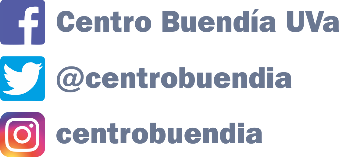 Universidad de Valladolid. Centro Buendía C/Juan Mambrilla, 14, 47003. Valladolid. EspañaTfnos: 98318 78 05	Fax: 98318 78 01inscripcion.centro.buendia@uva.es   www.buendia.uva.esDiploma: Se entregará diploma acreditativo a los matriculados que asistan, al menos, al 80% del curso.Créditos: ESTUDIOS DE GRADO. Según lo dispuesto en el “Reglamento de Reconocimiento de Otras Actividades Universitarias de los Estudios de Grado de la Universidad de Valladolid” (BOCYL de 3 de junio de 2011), los cursos ofertados por el Centro Buendía tendrán un reconocimiento de 1 crédito ECTS por cada 25 horas.Universidades de Salamanca, León y Burgos: se solicitará de las comisiones correspondientes que el certificado de las Jornadas sea convalidado por créditos de libre configuración.Número de horas: 30 horasMatrícula: Del 13 de junio al 6 de julio de 2018. Plazas por riguroso orden de inscripción.1. Recoger el boletín de inscripción 2. Entregar boletín de inscripción cumplimentado y justificante de pago en el Centro Buendía. C/ Juan Mambrilla, 14. Valladolid* El abono de la matrícula por el alumno implicará su conformidad con el curso* El último día para solicitar devolución de tasas será el 6 de julio de 2018Tasas de matrícula:MATRÍCULA REDUCIDA: alumnos, profesores, personal de la Universidad de Valladolid y los miembros de la Asociación de Antiguos Alumnos de la Universidad, así como Amigos de la Cervantes y titulados en paro: 60 eurosMATRÍCULA GENERAL: 80 eurosIncluye: carpeta con materiales de las Jornadas, entradas de los espectáculos, descuentos del 25 % en las publicaciones de Olmedo Clásico y certificado (30 horas).* Los miembros de la Uva deberán acreditar su pertenencia a la misma presentando la tarjeta de la Uva o el resguardo de la matrícula* Los miembros de la Asociación Antiguos Alumnos de la Uva y de la Asociación Amigos de la Cervantes deberán justificarlo* Los titulados en paro deben enviar fotocopia de su tarjeta de desempleo por fax o emailBecas: Las Universidades de Salamanca, Valladolid, León y Burgos, y la Escuela Superior de Arte Dramático de Castilla y León conceden becas que pueden solicitar los miembros de estas instituciones y que cubren la mitad de la matrícula (40 euros), entradas a los tres espectáculos, el hospedaje en el hotel Piedras Blancas de Olmedo y el almuerzo de los tres días. La Fundación de la Biblioteca Virtual Miguel de Cervantes y la organización de Olmedo Clásico, por su parte, también conceden dos modalidades de becas: a) de iguales características que las anteriores; b) matrícula gratuita, entradas a los tres espectáculos y el almuerzo de los tres días. El formulario de solicitud es único y puede rellenarse en línea en la web www.olmedoclasico.es; deberá acompañarse de un breve curriculum vitae. El plazo de presentación de solicitudes finaliza el 24 de junio. Su concesión o denegación se comunicará antes del 1 de julio.* Es conveniente que quienes pidan beca no formalicen su matrícula hasta después de que se les haya comunicado el resultado de su solicitud antes del 1 de julio. El plazo de inscripciones todavía permanecerá abierto hasta el 6 de julio.Desplazamiento: Olmedo dispone de una amplia oferta de autobuses desde Valladolid (línea Valladolid-Madrid de Alsa).Alojamiento: http://www.olmedo.es/olmedoclasico/festival/servicios-turisticosForma de pago de la matrícula:·Giro Postal: Universidad de Valladolid-Centro Buendía. OLMEDO CLÁSICO·Transferencia bancaria: Universidad de Valladolid-Centro Buendía. OLMEDO CLÁSICOBanco Santander - Clave: 112-327.03N° de cuenta ES15 0049-5450-07-2416086020·Será imprescindible presentar en el Centro Buendía, por fax o por email, la fotocopia de la transferencia para considerarse matriculado·Tarjeta de crédito: a través de la página web del Centro Buendía: www.buendia.uva.es________________________________________________________________________________________EL MENTIDERODurante las Jornadas, el vestíbulo del CAE San Pedro será un espacio de encuentros, donde estará disponible una extensa y selecta librería especializada en teatro clásico.XIII Curso de análisis e interpretación actoral «Fernando Urdiales»Del 13 al 19 de julio de 2018Muestra en CAE San Pedro: 18 de julioEl curso de interpretación actoral de 2018 se impartirá a partir de escenas de La mujer por fuerza de Tirso de Molina: una obra en la que como en otras del Siglo de Oro y especialmente de este mismo autor, una mujer se hace pasar por hombre para conseguir su propósito. Es una comedia muy divertida en la que el público es cómplice de la protagonista, una mujer que transgrede todas las normas sociales, y constituye una crítica a la moral de la época de la que podemos extraer cuestionamientos a la moral de hoy. La confusión y manipulación que en el barroco se logra con las cartas, bien podría darse ahora a través de mensajes por redes electrónicas. La confusión en cuanto al género y condición de un personaje ya no se consigue exclusivamente cambiando el vestuario. Se analizarán otros recursos, otros lenguajes que nos proporcionarán miradas nuevas que empasten con las palabras en verso que escribió Tirso. Como viene haciéndose en los últimos años, los alumnos tendrán oportunidad de mostrar parte de su trabajo al público en el CAE San Pedro, uno de los dos espacios oficiales del Festival. ObjetivosEl curso acerca el teatro del Siglo de Oro a un amplio círculo de interesados en su interpretación actoral, y propone un intercambio de visiones e ideas entre los distintos ámbitos del teatro: filológico y actoral. El programa integra diferentes aspectos teóricos y prácticos del teatro clásico español: historia, literatura, dramaturgia, dicción del verso, lucha, música, danza e interpretación; y en esta edición además analiza el uso de las nuevas tecnologías en montajes de textos áureos.FechasDel viernes 13 al jueves 19 de julio (7 días y 6 noches).Muestra en CAE San Pedro: 18 de julio.DiplomaAdemás de las clases ―42 horas― el curso incluye la asistencia a las Jornadas de Teatro Clásico ―10 horas― y a las representaciones del festival ―12 horas― hasta un total de 64 horas que se acreditarán, junto con la relación de los contenidos, en un diploma. Créditos: 3InscripciónMatrícula: 230 €La matrícula incluye las horas lectivas, la asistencia a las sesiones programadas de las XIII Jornadas de Teatro Clásico, las entradas a las representaciones teatrales del Festival que tienen lugar en la Corrala del Palacio del Caballero de Olmedo y en el CAE San Pedro y el libro editado este año por El Festival (El primer Calderón, de Marc Vitse), y un dvd de la muestra de los alumnos.Venta de localidades
Los canales de venta serán:
La taquilla del Palacio Caballero de Olmedo
Venta Teléfono en el 983 62 32 22 y 983 60 12 74 
Internet: en www.entradasolmedo.com o www.olmedoclasico.es

Venta de abonos
Los abonos se renovarán desde las 16:30 h del viernes 1 hasta el domingo 3 de junio de 2018
La venta de nuevo abono se realizará a partir de las 10:30 h del lunes 4 hasta el domingo 24 de junio de 2018 a las 10:30 h

Venta de entradas
La venta de entradas se abrirá el martes 5 de junio de 2018 a las 10:00 h

Precios
Los precios para los espectáculos de este año quedan fijados de la siguiente forma: 
Entrada general: Taquilla 16 € / Internet 15,40 € / Venta Teléfono 16,60 €Bonificaciones: entrada con carné < 26, carné +26, carné Joven y carné de Amigos de la Cervantes 20 % sobre tarifa aplicable.
Abono para diez espectáculos: 70 €Olmedo Clásico en FamiliaTaquilla 6 € / Internet 5,40 € / Venta Teléfono 6,60 €De aperitivo un clásicoTaquilla 6 € / Internet 5,40 € / Venta Teléfono 6,60 €Horario de taquilla
De lunes a domingo de 10:30 h a 13:30 h y de 16:30 h a 20:30 h 
Palacio Caballero de Olmedo
Plaza San Julián, 3
47410 - Olmedo
ValladolidOrganización de Olmedo ClásicoDirección Colegiada:Benjamín Sevilla HerránGermán Vega García-LuengosPrensa y Comunicación:Josi CortésCoordinación académica:Héctor Urzáiz TortajadaOrganización de las Jornadasy redacción de boletinesPedro CondeGema CienfuegosCristina GutiérrezEsperanza RiveraPaulo CamodecaIrene GonzálezPablo CaballeroMarina RuizEmma MarcosFélix BlancoÁlvaro CuéllarIrene HermanoMaría HernándezJefas de sala:Carmen GutiérrezCori OrtúñezJefa de taquilla:Marga FerrándezDiseño gráfico:teimaginas.comFotografia:Pío Baruque Fotógrafos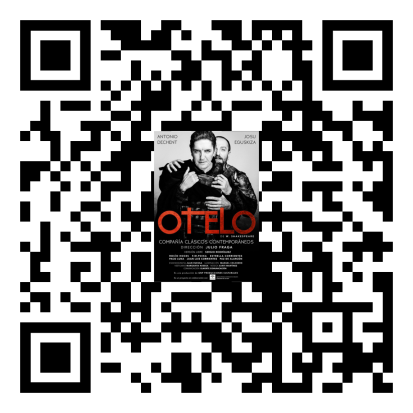 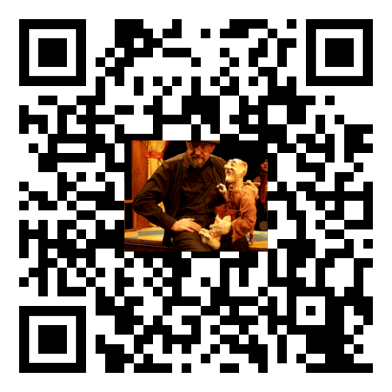 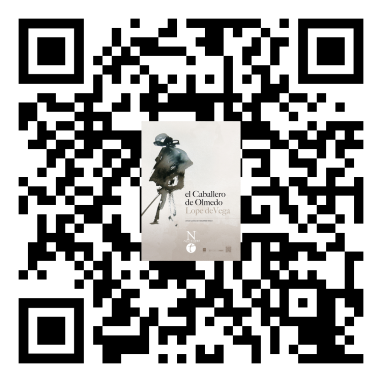 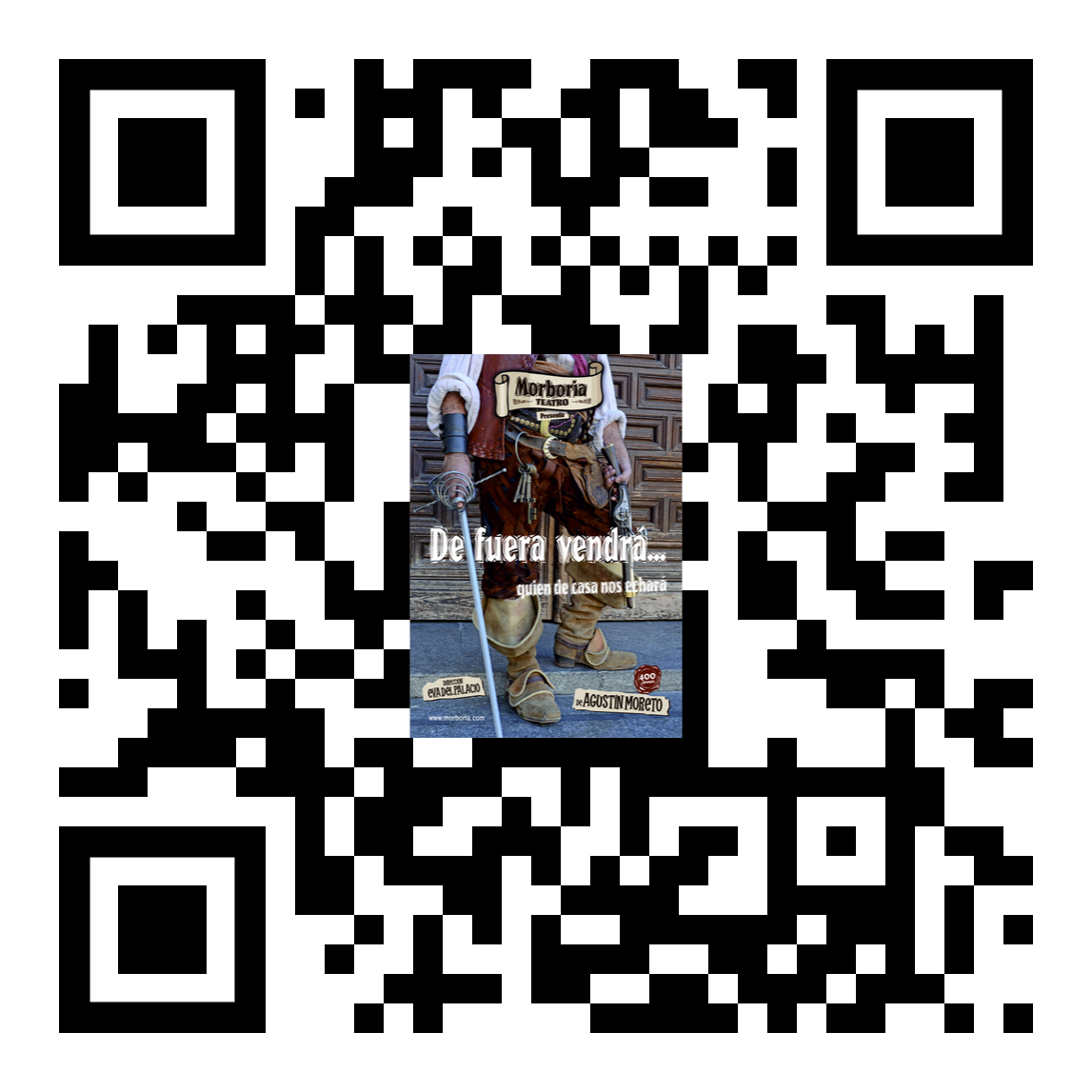 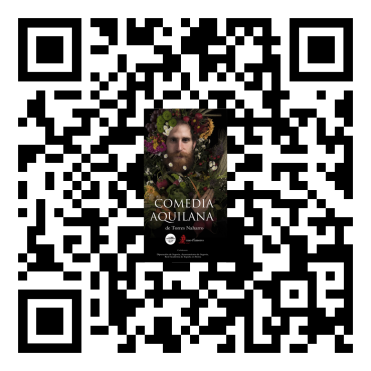 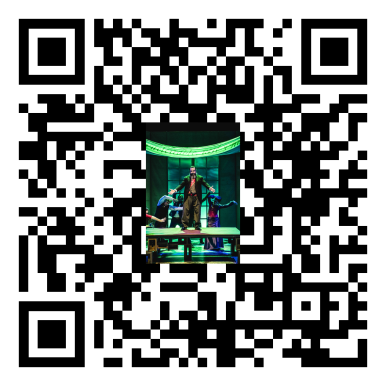 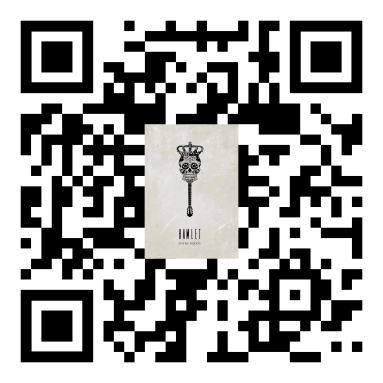 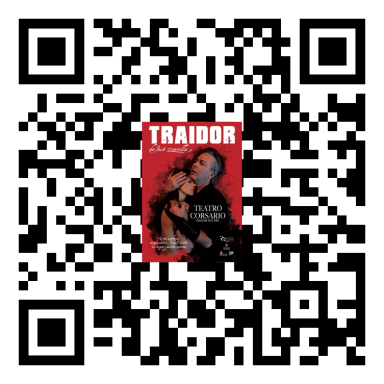 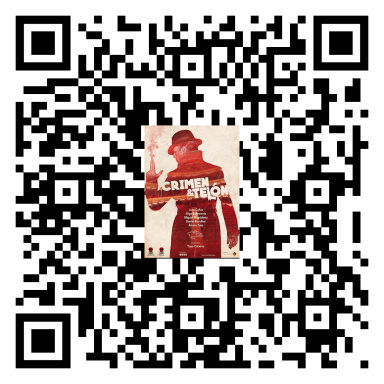 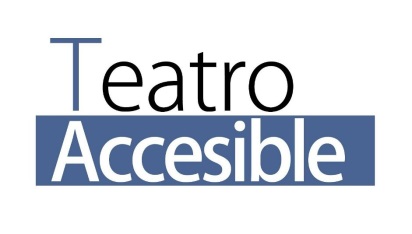 Galería de imágenesOlmedo ClásicoLas mujeres sabiasOteloY los sueños sueños sonEl caballero de OlmedoDe fuera vendráComedia AquilanaLa voz de nuestros clásicosEl criticónCommediaRey LearHamletTraidorCrimen y telónGalería de videosOteloEl caballero de OlmedoDe fuera vendráComedia AquilanaEl criticónHamlet entre todosTraidorCrimen y TelónY los sueños, sueños son